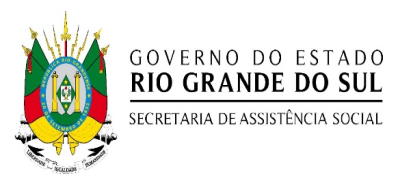 SOLICITAÇÃO DE AQUISIÇÃO DE PASSAGEM AÉREA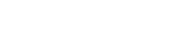   **O  servidor deve deixar claro qual o turno da viagem, assim o Divisão de Compras pode cotar as passagens de acordo com a vontade do passageiro, podendo ser cotadas os primeiros voos do dia, assim como meio e fim dos turnos. ** Em casos de vôos  SP e RJ, o servidor deve especificar qual o aeroporto, conforme a  aproximidade do destino. AUTORIZAÇÃO: Ordenador de Despesas                                ASSINATURA: Assinatura Via ProaSERVIDOR(A): SERVIDOR(A): ID: ID: CPF:CPF:RG: RG: NACIONALIDADE:NACIONALIDADE:DATA DE NASCIMENTO: DATA DE NASCIMENTO: LOTAÇÃO/DEPARTAMENTO/CONSELHO: LOTAÇÃO/DEPARTAMENTO/CONSELHO: LOTAÇÃO/DEPARTAMENTO/CONSELHO: LOTAÇÃO/DEPARTAMENTO/CONSELHO: TELEFONE: TELEFONE: TELEFONE: CELULAR: EMAIL:EMAIL:EMAIL:EMAIL:FONTE DO RECURSO:FONTE DO RECURSO:FONTE DO RECURSO:FONTE DO RECURSO:JUSTIFICATIVA DE VIAGEM: Incluir os dados do evento (data e horários), além da justificativa da viagem.JUSTIFICATIVA DE VIAGEM: Incluir os dados do evento (data e horários), além da justificativa da viagem.JUSTIFICATIVA DE VIAGEM: Incluir os dados do evento (data e horários), além da justificativa da viagem.JUSTIFICATIVA DE VIAGEM: Incluir os dados do evento (data e horários), além da justificativa da viagem.DATA DA SOLICITAÇÃO:DATA DA SOLICITAÇÃO:DATA DA SOLICITAÇÃO:DATA DA SOLICITAÇÃO:ORIGEM: :ORIGEM: :ORIGEM: :ORIGEM: :DESTINO: DESTINO: DESTINO: DESTINO: DATA DE IDA: TURNO: (indicar se o vôo deve ser nas primeiras horas, no meio ou fim dos turnos).TURNO: (indicar se o vôo deve ser nas primeiras horas, no meio ou fim dos turnos).TURNO: (indicar se o vôo deve ser nas primeiras horas, no meio ou fim dos turnos).DATA DE VOLTA: TURNO: (indicar se o vôo deve ser nas primeiras horas, no meio ou fim dos turnos).TURNO: (indicar se o vôo deve ser nas primeiras horas, no meio ou fim dos turnos).TURNO: (indicar se o vôo deve ser nas primeiras horas, no meio ou fim dos turnos).